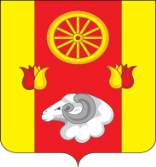  РОССИЙСКАЯ ФЕДЕРАЦИЯ
РОСТОВСКАЯ ОБЛАСТЬ РЕМОНТНЕНСКИЙ РАЙОНМУНИЦИПАЛЬНОЕ ОБРАЗОВАНИЕ«ПЕРВОМАЙСКОЕ СЕЛЬСКОЕ ПОСЕЛЕНИЕ»АДМИНИСТРАЦИЯ  ПЕРВОМАЙСКОГО СЕЛЬСКОГО ПОСЕЛЕНИЯПОСТАНОВЛЕНИЕ10.01.2024                                                      № 13                                     c. ПервомайскоеО внесении изменений в постановление Администрации Первомайского сельского поселения от 18.10.2018 года № 109«Об утверждении муниципальной программы Первомайского сельского поселения «Обеспечение качественными жилищно-коммунальными услугами населения Первомайского сельского поселения» В соответствии с постановлением Администрации Первомайского сельского поселения от 05.03.2018 года  № 29 «Об утверждении Порядка разработки, реализации и оценки эффективности муниципальных программ Первомайского сельского поселения, решением Собрания депутатов Первомайского сельского поселения от 27.12.2023 № 100 «О бюджете Первомайского сельского поселения Ремонтненского района на 2024 год и плановый период 2025 и 2026 годов»ПОСТАНОВЛЯЮ: Внести в постановление Администрации Первомайского сельского поселения Ремонтненского района от 18.10.2018 № 109 «Об утверждении муниципальной программы Первомайского сельского поселения «Обеспечение качественными жилищно-коммунальными услугами населения Первомайского сельского поселения» изменения согласно приложению к настоящему постановлению.2.  Настоящее постановление вступает в силу со дня его официального опубликования на сайте администрации Первомайского сельского поселения.3. Контроль за выполнением настоящего постановления оставляю за собой.Глава Администрации Первомайского  сельского поселения                                                                                               В.И. Коскин      Постановление вносит сектор экономики и финансов Администрации Первомайского сельского поселенияПриложение № 1к постановлениюАдминистрацииПервомайского сельского поселенияот 10.01.2024 №13ИЗМЕНЕНИЯ,вносимые в постановление Администрации Первомайского сельского поселения от 18.10.2018г. № 109 «Об утверждении муниципальной программы Первомайского сельского поселения «Обеспечение качественными жилищно-коммунальными услугами населения Первомайского сельского поселения»1.1.В паспорте муниципальной программы Первомайского сельского поселения «Обеспечение качественными жилищно-коммунальными услугами населения Первомайского сельского поселения» ресурсное обеспечение программы изложить в следующей редакции:   1.3. В паспорте подпрограммы «Благоустройство»» ресурсное обеспечение подпрограммы изложить в следующей редакции:   1.5.  Приложение №3 «РАСХОДЫ местного бюджета на реализацию муниципальной программы Первомайского сельского поселения «Обеспечение качественными жилищно-коммунальными услугами населения Первомайского сельского поселения» изложить в редакции согласно приложению, к настоящему постановлению.1.6. Приложение №4 «РАСХОДЫ на реализацию муниципальной программы Первомайского сельского поселения «Обеспечение качественными жилищно-коммунальными услугами населения Первомайского сельского поселения» изложить в редакции согласно приложению, к настоящему постановлению.Приложение № 3к муниципальной программе Первомайского сельского поселения «Обеспечение качественными жилищно-коммунальными услугами населения Первомайского сельского поселения»РАСХОДЫместного бюджета на реализацию муниципальной программы Первомайского сельского поселения «Обеспечение качественными жилищно-коммунальными услугами населения Первомайского сельского поселения»Приложение № 4к муниципальной программе Первомайского сельского поселения «Обеспечение качественными жилищно-коммунальными услугами населения Первомайского сельского поселения»РАСХОДЫна реализацию муниципальной программы Первомайского сельского поселения «Обеспечение качественными жилищно-коммунальными услугами населения Первомайского сельского поселения»11 027,8 тыс. рублей, в том числе: в 2019 году – 880,3 тыс. рублей;в 2020 году – 1741,7 тыс. рублей;в 2021 году – 1369,8 тыс. рублей;в 2022 году – 683,2 тыс. рублей;в 2023 году – 1339,4 тыс. рублей;в 2024 году – 616,1 тыс. рублей;в 2025 году – 496,9 тыс. рублей;в 2026 году – 173,2 тыс. рублей;в 2027 году – 931,8 тыс. рублей;в 2028 году – 931,8 тыс. рублей;в 2029 году – 931,8 тыс. рублей;в 2030 году – 931,8 тыс. рублей.в том числе:за счет средств местного бюджета –11 027,8 тыс. рублей, в том числе: в 2019 году – 880,3 тыс. рублей;в 2020 году – 1741,7 тыс. рублей;в 2021 году – 1369,8 тыс. рублей;в 2022 году – 683,2 тыс. рублей;в 2023 году – 1339,4 тыс. рублей;в 2024 году – 616,1 тыс. рублей;в 2025 году – 496,9 тыс. рублей;в 2026 году – 173,2 тыс. рублей;в 2027 году – 931,8 тыс. рублей;в 2028 году – 931,8 тыс. рублей;в 2029 году – 931,8 тыс. рублей;в 2030 году – 931,8 тыс. рублей.за счет средств областного бюджета –0,0 тыс. рублей, в том числе: в 2019 году – 0,0 тыс. рублей;в 2020 году – 0,0 тыс. рублей;в 2021 году – 0,0 тыс. рублей;в 2022 году – 0,0 тыс. рублей;в 2023 году – 0,0 тыс. рублей;в 2024 году – 0,0 тыс. рублей;в 2025 году – 0,0 тыс. рублей;в 2026 году – 0,0 тыс. рублей;в 2027 году – 0,0 тыс. рублей;в 2028 году – 0,0 тыс. рублей;в 2029 году  – 0,0 тыс. рублей;в 2030 году – 0,0 тыс. рублей;1.2.   В паспорте подпрограммы «Мероприятия в области коммунального хозяйства»ресурсное обеспечение подпрограммы изложить в следующей редакции:   №
п/пНаименование муниципальной программы, подпрограммы, номер и наименование основного мероприятияОтветственный исполнитель, соисполнитель, участникиОтветственный исполнитель, соисполнитель, участникиКод бюджетной классификации расходовКод бюджетной классификации расходовКод бюджетной классификации расходовКод бюджетной классификации расходовОбъем расходов
всего (тыс. рублей) В том числе по годам реализации муниципальной программыВ том числе по годам реализации муниципальной программыВ том числе по годам реализации муниципальной программыВ том числе по годам реализации муниципальной программыВ том числе по годам реализации муниципальной программыВ том числе по годам реализации муниципальной программыВ том числе по годам реализации муниципальной программыВ том числе по годам реализации муниципальной программыВ том числе по годам реализации муниципальной программыВ том числе по годам реализации муниципальной программыВ том числе по годам реализации муниципальной программыВ том числе по годам реализации муниципальной программы№
п/пНаименование муниципальной программы, подпрограммы, номер и наименование основного мероприятияОтветственный исполнитель, соисполнитель, участникиОтветственный исполнитель, соисполнитель, участникиГРБСР3ПрЦСРВРОбъем расходов
всего (тыс. рублей) 20192020202120222023202420252026202720282029203012344567891011121314151617181920I.Муниципальная программа Первомайского сельского поселения «Обеспечение качественными жилищно-коммунальными услугами населения Первомайского сельского поселения»Администрация Первомайского сельского поселения       ххххх11027,8880,31741,71369,8683,21339,4610,1484,8161,1931,8931,8931,8931,81.Подпрограмма 1 «Мероприятия в области коммунального хозяйства»Администрация Первомайского сельского поселения       ххххх143,1143,10,00,00,00,00,00,00,00,00,00,00,01.1.ОМ 1.1. «Разработка  проектно-сметной документации на капитальный ремонт скважин»Администрация Первомайского сельского поселения       95195105 0202 1 00 853102447,07,00,00,00,00,00,00,00,00,00,00,00,01.2.ОМ 1.2. «Проведение текущего ремонта буровой на воду скважины»Администрация Первомайского сельского поселения       95195105 02 02 1 00 853202440,00,00,00,00,00,00,00,00,00,00,00,00,01.3.ОМ 1.3.«Установка водонапорных башен»Администрация Первомайского сельского поселения       9519510502021008534092,892,80,00,00,00,00,00,00,00,00,00,00,01.4.ОМ 1.4.«Ограждение объектов ВКХ»Администрация Первомайского сельского поселения       9519510502021008534143,343,30,00,00,00,00,00,00,00,00,00,00,02.Подпрограмма 2 «Благоустройство»Администрация Первомайского сельского поселения       ххххх10801,7737,21728,11369,8671,21325,4610,1484,8161,1928,5928,5928,5928,52.1.ОМ  2.1. «Уличное освещение»Администрация Первомайского сельского 95195105 03хх4589,8334,2480,5309,8405,0530,0490,0347,8116,5394,0394,0394,0394,02.1.ОМ  2.1. «Уличное освещение»поселения       95195105 0302 2 00 256202444589,8334,2480,5309,8405,0530,0490,0347,8116,5394,0394,0394,0394,02.2.ОМ 2.2. «Озеленение»Администрация Первомайского сельского поселения       95195105 03хх125,50,015,00,00,00,09,013,016,518,018,018,018,02.2.ОМ 2.2. «Озеленение»Администрация Первомайского сельского поселения       95195105 0302 2 00 25630244125,50,015,00,00,00,09,013,016,518,018,018,018,02.3.ОМ 2.3. «Содержание мест захоронения»Администрация Первомайского сельского поселения       95195105 0302 2 00 25640244154,78,60,00,040,04,06,06,55,621,021,021,021,02.4.ОМ  2.4. «Прочее благоустройство»Администрация Первомайского сельского поселения       95195105 0302 2 00 256502444008,794,4932,61060,0226,2668,4105,1117,522,5195,5195,5195,5195,52.5.ОМ 2.5. «Проведение проверки сметной стоимости инициативных проектов»Администрация Первомайского сельского поселения       95195105 0302 2 00 25960244123,00,00,00,00,0123,00,00,00,00,00,00,00,02.6.ОМ 2.5. «Мероприятия по утилизации ТБО»Администрация Первомайского сельского поселения       95195105 0302 2 00 850202441800,00300,0300,00,00,00,00,00,00,0300,0300,0300,0300,03.Подпрограмма 3 «Межевание земельных участков»Администрация Первомайского сельского поселения       ххххх83,00,013,60,012,014,06,012,112,13,33,33,33,33.1ОМ 3.1.«Межевание земельных участков»Администрация Первомайского сельского поселения       95195101 1302 300 2580024483,00,013,60,012,014,06,012,112,13,33,33,33,3№
п/пНаименование муниципальной программы, номер и наименование подпрограммыИсточники финансирования Объем расходов
всего (тыс. рублей)В том числе по годам реализации муниципальной программыВ том числе по годам реализации муниципальной программыВ том числе по годам реализации муниципальной программыВ том числе по годам реализации муниципальной программыВ том числе по годам реализации муниципальной программыВ том числе по годам реализации муниципальной программыВ том числе по годам реализации муниципальной программыВ том числе по годам реализации муниципальной программыВ том числе по годам реализации муниципальной программыВ том числе по годам реализации муниципальной программыВ том числе по годам реализации муниципальной программыВ том числе по годам реализации муниципальной программы№
п/пНаименование муниципальной программы, номер и наименование подпрограммыИсточники финансирования Объем расходов
всего (тыс. рублей)20192020202120222023202420252026202720282029203012345678910111213141516I.Муниципальная программа «Обеспечение качественными жилищно-коммунальными услугами населения Первомайского сельского поселения»Всего 11027,8880,31741,71369,8683,21339,4610,1484,8161,1931,8931,8931,8931,8I.Муниципальная программа «Обеспечение качественными жилищно-коммунальными услугами населения Первомайского сельского поселения»областной бюджет0,00,00,00,00,00,00,00,00,00,00,00,00,0I.Муниципальная программа «Обеспечение качественными жилищно-коммунальными услугами населения Первомайского сельского поселения»местный бюджет11027,8880,31741,71369,8683,21339,4610,1484,8161,1931,8931,8931,8931,8I.Муниципальная программа «Обеспечение качественными жилищно-коммунальными услугами населения Первомайского сельского поселения»внебюджетные источники-------------1.Подпрограмма «Мероприятия в области коммунального хозяйства»Всего 143,1143,10,00,00,00,00,00,00,00,00,00,00,01.Подпрограмма «Мероприятия в области коммунального хозяйства»областной бюджет 0,00,00,00,00,00,00,00,00,00,00,00,00,01.Подпрограмма «Мероприятия в области коммунального хозяйства»местный бюджет143,1143,10,00,00,00,00,00,00,00,00,00,00,01.Подпрограмма «Мероприятия в области коммунального хозяйства»внебюджетные источники2.Подпрограмма «Благоустройство»Всего 10801,7737,21728,11369,8671,21325,4610,1484,8161,1928,5928,5928,5928,52.Подпрограмма «Благоустройство»областной бюджет 0,00,00,00,00,00,00,00,00,00,00,00,00,02.Подпрограмма «Благоустройство»местный бюджет10801,7737,21728,11369,8671,21325,4610,1484,8161,1928,5928,5928,5928,52.Подпрограмма «Благоустройство»внебюджетные источники-------------3.Подпрограмма «Межевание земельных участков»Всего 83,00,013,60,012,014,06,012,112,13,33,33,33,33.Подпрограмма «Межевание земельных участков»областной бюджет 0,00,00,00,00,00,00,00,00,00,00,00,00,03.Подпрограмма «Межевание земельных участков»местный бюджет83,00,013,60,012,014,06,012,112,13,33,33,33,33.Подпрограмма «Межевание земельных участков»внебюджетные источники-------------